Túrakód: F_Veker-lapos-8,8 /  Táv.: 8,8 km  Szintidő: 1:15 óra, (átlagseb.: 7,04 km/h / Frissítve: 2020-12-07Túranév: Szent-S-kör / Terepfutó_Veker-lapos-8,8 kmRésztávokhoz javasolt rész-szintidők (kerekített adatok, átlagsebességgel kalkulálva):Feldolgozták: Baráth László, Hernyik András, Valkai Árpád, 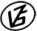 Tapasztalataidat, élményeidet őrömmel fogadjuk! 
(Fotó és videó anyagokat is várunk.)RésztávRésztávRész-szintidőRész-szintidőF_Veker-l-8,8 km _01-rtSpari/R-C - Veker-lapos / 10:310:31F_Veker-l-8,8 km _02-rtVeker-lapos / 1 - Veker-lapos / 60:120:43F_Veker-l-8,8 km _03-rtVeker-lapos / 6 - Veker-lapos / 50:160:58F_Veker-l-8,8 km _04-rtVeker-lapos / 5 - Spari/R-C0:171:15